It felt like home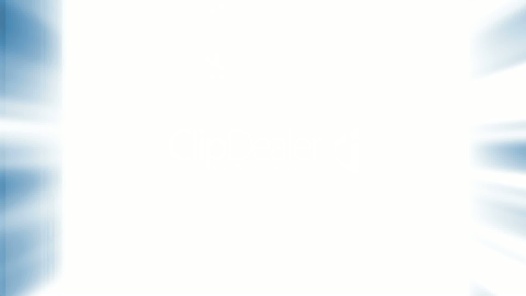 Ascension Day  He was there, of course, but I could not see him  -  only the light.   The office seemed to be splitting apart with the intensity of it.   There are no other words but  - glory!  Divinity in a single space! I turned to the window to rest my eyes.  We are on the hillside - a rocky place of sparse pasture where a few sheep nibble among the scattered olive trees.   We are above Bethany and this is ascension day.   He has turned to walk away, leaving the crowd of men and women – hearts aching – minds in turmoil.  How can I begin to imagine what Mary, his mother, and Mary Magdalene were feeling or how his faithful men were coping, except that he had prepared them for this  - his home-going.He walked uphill through low early morning clouds  - white – misty.   The light intensified – and he was gone  - home!   The light continued bright – there were angels about.Words ran through my mind as I thought of his presence – the Light;   Son of Man;  Son of God;  Saviour; Lord; King of kings;  superior to all created beings;  co-creator of everything that exists throughout limitless universes;  head of the church and source of its life!   All of God!What a homecoming.  But home is no longer far away.  Here on the hillside is his home.   He has brought heaven to us and made it ready for the time of our home-going.   With that thought I turned to the ‘today’ window.   Yet it was not today, but some day in the future   - a Kingdom day.  The scenes flicked past like a rapid film clip.  I watched pitiful shacks become decent houses;  war-weary deserts turned to lush fields and pastures; a hospice wrapped in peaceful hope; people were dancing and singing;  national leaders held hands in peace greetings;   everywhere crosses were clothed in resurrection;  all things seemed new  and over everything was the radiance of his glory.Heaven, the home to which the Lord was returning, was now here in the world.   There was a sadness ...  a sort of home-sickness ...  the sadness of a dream from which I did not want to wake.I did not stay long today .....   to do so would make it harder to leave .... but as I half-closed  the door behind me, the light followed.  I sensed I had been to the other side of everything – and it felt like home.